Выездные медицинские осмотры по Волгоградской областиОсобенностью работы нашего медицинского центра является то, что, по желанию предприятия, возможен выезд бригады врачей — специалистов прямо на рабочее место. 

Наш Медицинский центр предлагает свои услуги по проведению медицинских осмотров клиентам страховых компаний, сотрудникам коммерческих, государственных и общественных организаций, а также частным лицам не только по городу Волгограду, но и Волгоградской области. 

Имея необходимое оборудование и лабораторию, при выездных медицинских осмотрах может проводиться экспресс — диагностика (общий анализ крови, общий анализ мочи, биохимический анализ крови, ЭКГ, спирография), то есть врач может осматривать рабочих, имея уже результаты обследования. 

В нашем центре работает врачебно — экспертная комиссия, задача которой — рационально решить вопрос о профессиональной пригодности.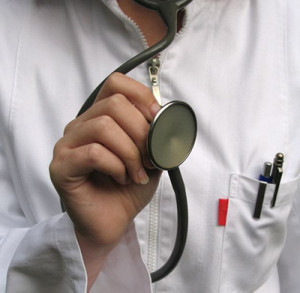 Как осуществляется медицинские осмотры с выездом на предприятиеСторонами подписывается договор на прохождение медосмотра;В запланированный день специалисты нашего центра и передвижные флюорограф и лаборатория выезжают к Вам на предприятие (нам необходима небольшая площадка для парковки с возможностью подключения флюорографа);В обычных 3-х кабинетах на предприятии размещаются врачи — специалисты, проводится осмотр работников предприятия, забор анализов и другие необходимые действия;После завершения всех мероприятий медосмотра, в течение 5-ти рабочих дней, Вам выдаются оформленные в соответствии с законодательством РФ паспорта здоровья, заключения врачебной комиссии, заключительный акт, а также документы, необходимые для оплаты оказанных услуг.Для получения более подробной информации необходимо обратиться по тел. 8(937) 099-15-55, 8(8442) 42-54-18